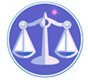 【更新】2019/1/7【編輯著作權者】黃婉玲（建議使用工具列--〉檢視--〉文件引導模式/功能窗格）（參考題庫~本文只收錄部份頁面,且部份無法超連結其他位置及檔案）《《行政法測驗題庫彙編04》107年(共14單元 & 500題)》》。03(106-104年) 47單元&1,750題。02(100-103年) 64單元 & 2,375 題。01(99-91年) 94單元& 4,905題【科目】包括。a第二部份申論題。行政法與刑事訴訟法測驗題庫。【其他科目】。S-link123總索引。01警察&海巡考試。02司法特考&專技考試。03公務人員考試☆★將測驗題答案刮弧【　】處塗上顏色,即可顯示答案。〈〈另有解答全部顯示檔〉〉　　　　　　　　　　　　　　　　　　　　　　　　　　　　　　　　　　　　　　　　　　　　回目錄(7)〉〉回首頁〉〉107年(2-75)10701。a（7）107年公務人員特種考試身心障礙人員三等考試。一般行政等107年公務人員特種考試身心障礙人員考試試題40130【考試別】身心障礙人員考試【等別】三等考試【類科】一般行政、社會行政、勞工行政、人事行政、戶政、教育行政【科目】行政法【考試時間】2小時【註】本試題共分兩部分，第一部分為單一選擇題，第二部分為申論題。乙、測驗題部分：（50分）34011.所謂「過度禁止」，通常用來說明何種法律原則之內涵？答案顯示:【A】（A）比例原則（B）信賴保護原則（C）平等原則（D）誠實信用原則2.甲、乙兩人同時違反交通規則，警察僅對甲科處罰鍰，可能違反下列何種原則？答案顯示:【D】（A）比例原則（B）經濟性原則（C）明確性原則（D）平等原則3.有關法律保留原則，下列敘述何者正確？答案顯示:【C】（A）給付行政一律無須遵守法律保留原則（B）特別權力關係一律無須遵守法律保留原則（C）法律保留之密度原則上與權利干涉強度成正比（D）涉及行政契約之情形，法律保留之密度較大4.有關行政機關管轄權之敘述，下列何者錯誤？答案顯示:【B】（A）所謂管轄權，乃行政機關依法規執行行政任務之權限範圍（B）所謂土地管轄，乃專指辦理土地行政事務之權限（C）外國人之歸化屬於內政部管轄，此為事務管轄實例（D）層級管轄，乃依據行政機關層級構造確定上下級機關間行政任務之分配5.下列何者並非公務員服務法所規範之公務員？答案顯示:【A】（A）未兼任行政職務之國立大學教授（B）臺糖公司代表公股之董事（C）花蓮縣政府人事處處長（D）中油公司代表公股之監察人6.關於公務人員保障法第17條服從義務之規定，下列敘述何者錯誤？答案顯示:【A】（A）長官之命令違反刑事法律者，其以書面下達時，公務人員即應服從（B）公務人員對於長官監督範圍內所發之命令，原則上有服從義務（C）公務人員認為長官之命令違法時，應負報告之義務（D）公務人員得請求該管長官以書面下達命令7.公務員懲戒法關於停止職務之規定，下列敘述何者錯誤？答案顯示:【B】（A）受停止職務之公務員，在停職中所為之職務上行為，不生效力（B）主管長官將所屬公務員逕送公務員懲戒委員會審議前，均應先行停止其職務（C）公務員依刑事確定判決，受徒刑宣告而在執行中者，其職務當然停止（D）公務員依刑事訴訟程序被通緝者，其職務當然停止8.關於法規命令與行政規則之區別，下列敘述何者正確？答案顯示:【D】（A）法規命令係對內之抽象規範（B）法規命令基於上級命令即可訂定（C）行政規則須有法律授權（D）行政規則基於職權即可訂定9.下列何者非屬一般處分？答案顯示:【D】（A）以交通號誌指揮交通（B）警察機關對違法集會所為解散處分（C）主管機關對特定土石流警戒區之民眾進行撤離處分（D）警察對於特定超速車輛所開之罰單10.依行政程序法之規定，下列何者非屬行政處分受益人信賴不值得保護之情形？答案顯示:【D】（A）對行政機關提供不正確資料或為不完全之陳述（B）明知行政處分違法（C）用詐欺方式使行政機關作成違法之行政處分（D）未依行政機關之請求提供必要之文件11.下列何者得為行政程序法第136條所定行政和解契約之內容？答案顯示:【A】（A）課稅處分所依據之事實（B）裁處罰鍰所依據之法律是否違憲（C）決定裁處行為人罰鍰與否（D）課稅應適用之稅率12.行政機關所為之違法授益處分，因受下列何種原則之拘束，而不得任意撤銷？答案顯示:【C】（A）平等原則（B）法律保留原則（C）信賴保護原則（D）比例原則13.有關政府資訊公開事項範圍之限制，下列敘述何者錯誤？答案顯示:【B】（A）經依法核定為國家機密者，應限制公開（B）公開或提供有侵害個人隱私者，縱令有其他公益理由亦絕對不得公開（C）關於專業知識技能之考試有關資料，其公開將影響公正效率之執行者，應限制公開（D）政府機關為實施取締業務而取得相關資料，其公開將對實施目的造成困難者，應限制公開14.關於政府資訊公開法中應主動公開之政府資訊，下列何者不屬之？答案顯示:【D】（A）行政指導相關文書（B）施政計畫及業務統計（C）條約、法律、法規命令（D）取締違法業者之調查資料15.下列何者非屬行政罰法所定之行政罰？答案顯示:【D】（A）罰鍰（B）沒入（C）停止營業（D）拘提16.有關行政執行法上「怠金」之敘述，下列何者錯誤？答案顯示:【C】（A）執行機關依法於必要時，得連續處以怠金（B）執行機關連續處以怠金前，仍應以書面限期履（C）怠金只適用於不行為義務之執行（D）怠金為一種間接強制之方法17.下列金錢給付義務，經書面通知限期履行而逾期不履行，何者不得作為行政執行名義？答案顯示:【D】（A）代履行費用（B）滯報費（C）怠金（D）行政契約約定雙方應依約給付18.地方自治團體依法律規定，在上級政府指揮監督下，執行上級政府交付辦理之非屬該團體事務，且負行政執行責任之事項，稱為：答案顯示:【C】（A）委請事項（B）委託事項（C）委辦事項（D）委任事項19.人民不服宜蘭縣羅東鎮公所所為之行政處分，應以何機關為訴願管轄機關？答案顯示:【B】（A）臺灣省政府（B）宜蘭縣政府（C）羅東鎮公所（D）內政部20. 行政訴訟法有關交通裁決事件訴訟程序之規定，下列敘述何者正確？答案顯示:【B】（A）交通裁決事件之裁判，一律應經言詞辯論為之（B）交通裁決事件訴訟之提起，應以原處分機關為被告，逕向管轄之地方法院行政訴訟庭為之（C）交通裁決事件中撤銷訴訟之提起，應於裁決書送達後2個月不變期間內為之（D）交通裁決事件之判決理由與主文顯有矛盾情形者，得以抗告對於確定終局判決聲明不服21.地政事務所在土地登記簿上就某筆不動產權利加註記，土地所有權人不服請求塗銷註記被拒絕時，下列敘述何者正確？答案顯示:【B】（A）得提起撤銷訴訟（B）得提起一般給付訴訟（C）得提起違法確認訴訟（D）不得循行政訴訟途徑請求救濟22.公立學校教師之解聘應報經主管教育行政機關核准，若該教師不服提起行政訴訟，依實務見解，應提出何種訴訟？答案顯示:【A】（A）撤銷之訴（B）確認之訴（C）給付之訴（D）課予義務之訴23.下列何種選舉罷免事件之爭議，應向行政法院提起行政訴訟？答案顯示:【C】（A）選舉無效之訴（B）當選無效之訴（C）公告選舉人名冊之訴（D）罷免無效之訴24.下列何者原則上不構成國家賠償之事由？答案顯示:【C】（A）行政處分經撤銷（B）尚未完工但開放使用之道路（C）依法徵收土地（D）公務員怠於執行職務25.有關國家賠償之敘述，下列何者錯誤？答案顯示:【B】（A）公務員於執行職務行使公權力時，因故意不法侵害人民自由，國家應負損害賠償責任（B）公務員有過失時，賠償義務機關對之即有求償權（C）公務員怠於執行職務，致人民權利遭受損害時，國家亦可能負損害賠償責任（D）國家賠償法所稱公務員，謂依法令從事於公務之人員。。各年度考題。。107年(14-500)。。。各年度考題。。107年(14-500)。。。各年度考題。。107年(14-500)。（1）特種考試交通事業鐵路人員考試~*01高員三級~事務管理、人事行政、運輸營業等*02員級~事務管理、人事行政。107年01。107年02*。106~104年。103~100年。99~91年（2）特種考試交通事業公路人員考試~公路監理。106~104年。103~100年。99~91年（3）◎公務人員特種考試一般警察人員考試~*3A三等行政警察人員等。4A四等行政警察人員等◎特種考試警察人員考試~*3B三等警察法制人員〈行政法與警察行政違規調查裁處作業〉*4B 四等。107年03A。107年03B*。106~104年。103~100年。99~91年（4）特種考試地方政府公務人員考試。一般行政等*03三等&04四等&05五等。一般行政等。107年03。107年04*。106~104年。103~100年。99~91年（5）公務人員特種考試原住民族考試。一般行政等*。03三等&04四等&03五等。107年03。107年04*。106~104年。103~100年。99~91年（6）公務人員、關務人員升官等薦任考試~一般行政等。106~104年103~100年。99~91年（7）公務人員特種考試身心障礙人員考試~*一般行政等。03三等&04四等。107年03。107年04*。106~104年。103~100年。99~91年（8）特種考試退除役軍人轉任公務人員考試~*03三等&04四等。一般行政等。106~104年。103~100年。99~91年（9）公務人員普通考試。一般行政等。107年。106~104年。103~100年。99~91年（10）公務人員高等考試三級考試~*01一般行政等/02法制/03智慧財產行政。107年。106~104年。103~100年。99~91年（11）警察人員升官等考試~*警正警察官升官等。行政警察人員。107年。106~104年。103~100年。99~91年（12）公務人員特種考試移民行政人員考試。移民行政*。03三等&04四等。107年03。107年04。106~104年（13）交通事業公路人員升資考試~公路業務類*01員級晉高員級。02佐級晉員級。03士級晉員級*港務人員升資考試~港務業務類*01員級晉高員級。02佐級晉員級。106~104年。103~100年。99~91年